MESTRADO PROFISSIONAL EM SAÚDE DA FAMÍLIATURMA MULTIPROFISSIONAL PROFSAUDE / MPSFChamada de Seleção Pública 2021 - Edital nº 01/2021INSTRUÇÕES PARA AVALIAÇÃO ORAL A avaliação oral seguirá as datas e horários definidos nas tabelas abaixo.A avaliação será realizada pelos docentes do polo Rondonópolis.  O candidato deverá acessar o link da reunião somente no horário designado, sendo tolerado no máximo, 5 minutos de atraso. O link está disponível nas orientações abaixo.Será utilizada a plataforma digital de comunicação e informação Microsoft Teams®.É vedada a presença de candidato concorrente durante a prova oral. A avaliação oral será gravada.A avaliação da prova oral será baseada nos critérios descritos no edital, conforme item 6.6. O candidato é responsável por garantir banda de internet com velocidade compatível para emissão de som e imagem em tempo real. O candidato responsabilizar-se-á por testar a conexão. O programa não se responsabilizará por problemas na conexão por parte do candidato. COMO ACESSAR À REUNIÃO	Copie e cole no seu navegar o link da reunião que corresponde ao seu dia de avaliação.Clique em “continuar neste browser” não é necessário transferir ou instalar.Coloque seu nome e sobrenome em “introduzir nome” e clique em “participar agora”.O candidato deverá acessar o link da reunião somente no horário designado, conforme tabela abaixo. Segunda-feira - 06/06/2022Link da reunião: https://teams.microsoft.com/l/meetup-join/19%3ameeting_MjY3M2ZjNTMtNjk5NS00ZjBmLTlhNWUtNWVlMmI0ZDU3OTVm%40thread.v2/0?context=%7b%22Tid%22%3a%226cb49199-3ba6-43f3-9f7b-4a7cac9e9148%22%2c%22Oid%22%3a%22d74987ab-a77e-4ded-89e2-2d4fdd805ce5%22%7dTerça-feira - 07/06/2022Link da reunião: https://teams.microsoft.com/l/meetup-join/19%3ameeting_NzBkODgwNjQtMzMzMy00MGZlLThjYjQtOWI2N2E4ODk3ODJi%40thread.v2/0?context=%7b%22Tid%22%3a%226cb49199-3ba6-43f3-9f7b-4a7cac9e9148%22%2c%22Oid%22%3a%22d74987ab-a77e-4ded-89e2-2d4fdd805ce5%22%7dRondonópolis, 24 de maio de 2022. 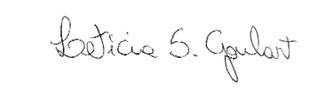 Letícia Silveira GoulartPresidente da Comissão de SeleçãoPolo UFRNome do Candidato (a)HorárioCAÍQUE ALVARES BEZERRA13:30DEBORA TEREZA MAZZUTTI14:00DEJANINE SOARES DA SILVA14:30JULIANA ZENARO RODRIGUES15:00KAMYLA ALVES FERREIRA15:30KATIA CRISTINA DAL PRA 16:00LUCIANO OLIVEIRA NETO16:30Nome do Candidato (a)HorárioMARIANE CRISTINA DA SILVA ALMEIDA13:30MATHEUS LEANDRO FREIRIA14:00MAURICIO HENRIQUE DOS SANTOS LOPES14:30PATRICIA FERREIRA RODRIGUES15:00SILVIA FAETHE BERBERT DE ANDRADE15:30THEREZA CRISTINA SAMPAIO GAINO16:00